Congresso SISSG“Oli e grassi alimentari:  innovazione e sostenibilita’  nella produzione e nel controllo” – Perugia, 15-17 Giugno 2022Proposta di contributo Data …../……/……..						Firma dell’autoreIl presente modulo va inviato a sissg@sissg.it e a lanfrancoconte@gmail.com 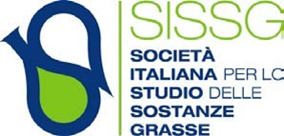 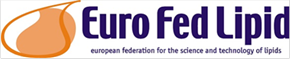 Autori e relativa affiliazioneAutori e relativa affiliazioneAutore corrispondenteAutore corrispondenteTitolo del contributoTitolo del contributoRiassunto del contributo (max  500 parole)Riassunto del contributo (max  500 parole)Tipo di Presentazione *        Relazione orale            Poster                 * Il Comitato scientifico si riserva il diritto, dopo esame del riassunto presentato di modificare il tipo di presentazione * Il Comitato scientifico si riserva il diritto, dopo esame del riassunto presentato di modificare il tipo di presentazione